上证主要消费交易型开放式指数发起式证券投资基金2019年第3季度报告2019年9月30日基金管理人：华夏基金管理有限公司基金托管人：中国建设银行股份有限公司报告送出日期：二〇一九年十月二十二日§1 重要提示基金管理人的董事会及董事保证本报告所载资料不存在虚假记载、误导性陈述或重大遗漏，并对其内容的真实性、准确性和完整性承担个别及连带责任。基金托管人中国建设银行股份有限公司根据本基金合同规定，于2019年10月18日复核了本报告中的财务指标、净值表现和投资组合报告等内容，保证复核内容不存在虚假记载、误导性陈述或者重大遗漏。基金管理人承诺以诚实信用、勤勉尽责的原则管理和运用基金资产，但不保证基金一定盈利。基金的过往业绩并不代表其未来表现。投资有风险，投资者在作出投资决策前应仔细阅读本基金的招募说明书。本报告中财务资料未经审计。本报告期自2019年7月1日起至9月30日止。§2 基金产品概况§3 主要财务指标和基金净值表现3.1 主要财务指标单位：人民币元注：①所述基金业绩指标不包括持有人认购或交易基金的各项费用，计入费用后实际收益水平要低于所列数字。②本期已实现收益指基金本期利息收入、投资收益、其他收入（不含公允价值变动收益）扣除相关费用后的余额，本期利润为本期已实现收益加上本期公允价值变动收益。3.2 基金净值表现3.2.1 本报告期基金份额净值增长率及其与同期业绩比较基准收益率的比较3.2.2自基金合同生效以来基金累计净值增长率变动及其与同期业绩比较基准收益率变动的比较上证主要消费交易型开放式指数发起式证券投资基金累计净值增长率与业绩比较基准收益率历史走势对比图(2013年3月28日至2019年9月30日)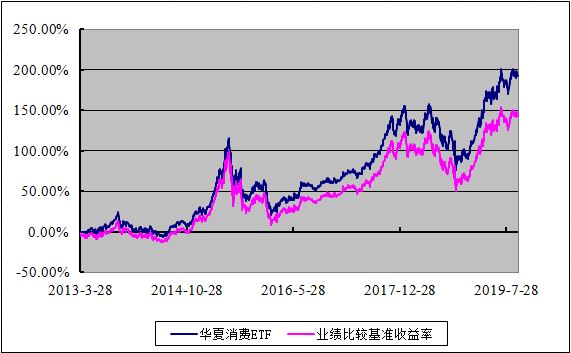 §4管理人报告4.1 基金经理(或基金经理小组)简介	注：①上述任职日期、离任日期根据本基金管理人对外披露的任免日期填写。②证券从业的含义遵从行业协会《证券业从业人员资格管理办法》的相关规定。4.2 管理人对报告期内本基金运作遵规守信情况的说明报告期内，本基金管理人严格遵守《中华人民共和国证券投资基金法》、《公开募集证券投资基金运作管理办法》、《证券投资基金管理公司公平交易制度指导意见》、《基金管理公司开展投资、研究活动防控内幕交易指导意见》等法律法规和基金合同，本着诚实信用、勤勉尽责、安全高效的原则管理和运用基金资产，在严格控制投资风险的基础上，为基金份额持有人谋求最大利益，没有损害基金份额持有人利益的行为。4.3 公平交易专项说明4.3.1 公平交易制度的执行情况本基金管理人一贯公平对待旗下管理的所有基金和组合，制定并严格遵守相应的制度和流程，通过系统和人工等方式在各环节严格控制交易公平执行。报告期内，本公司严格执行了《证券投资基金管理公司公平交易制度指导意见》和《华夏基金管理有限公司公平交易制度》的规定。4.3.2 异常交易行为的专项说明报告期内未发现本基金存在异常交易行为。报告期内，未出现涉及本基金的交易所公开竞价同日反向交易成交较少的单边交易量超过该证券当日成交量5%的情况。4.4 报告期内基金的投资策略和业绩表现说明4.4.1报告期内基金投资策略和运作分析本基金跟踪的标的指数为上证主要消费行业指数，是上证行业指数系列的组成部分。上证行业指数选择上海证券市场各行业中规模大、流动性好的股票组成样本股，自2009年1月9日起正式发布，以反映上海证券市场不同行业公司股票的整体表现。本基金主要采取完全复制法及其他合理方法构建基金的股票投资组合，并根据标的指数成份股及权重的变动对股票投资组合进行相应地调整。3季度，国际方面，全球经济增长乏力，美联储两次降息，其他国家也纷纷降息。国内方面，经济并没有明显好转，受猪肉等价格影响，CPI继续维持高位，PPI继续不振，经济的根本问题还是有效需求不足，尤其是出口压力较大。政府加大了逆周期调节力度，推出LPR，意图疏通货币政策传导机制，通过改革的方式降低企业融资成本，另一方面，央行进行降准，确保经济运行在合理区间。市场方面，当前市场的一个基本的特征是“资产荒”，流动性较为充裕，资产端，政府关上了资金流往房地产、地方政府隐性负债的门，加之之前金融供给侧改革，对于各种金融乱象的清理，市场有效资产供给不足，出现资产荒的现象。除上述因素之外，全球范围内的“负利率”环境，也促使全球资本在世界范围内寻找配置对象，随着中国金融领域对外开放力度加大，中国资产也成为海外资本的重要布局选项。受上述经济与市场方面因素影响，报告期内市场呈震荡态势。基金投资运作方面，报告期内，本基金在做好跟踪标的指数的基础上，认真应对投资者日常申购、赎回等工作。为促进本基金的市场流动性提高和平稳运行，经上海证券交易所同意，部分证券公司被确认为本基金的流动性服务商。目前，本基金的流动性服务商为中国银河证券股份有限公司 等。4.4.2报告期内基金的业绩表现截至2019年9月30日，本基金份额净值为2.9147元，本报告期份额净值增长率为0.25%，同期业绩比较基准增长率为-1.50%。本基金本报告期跟踪偏离度为+1.75%，与业绩比较基准产生偏离的主要原因为日常运作费用、指数结构调整、申购赎回、成份股分红等产生的差异。4.5报告期内基金持有人数或基金资产净值预警说明报告期内，本基金未出现连续二十个工作日基金份额持有人数量不满二百人或者基金资产净值低于五千万元的情形。§5投资组合报告5.1 报告期末基金资产组合情况注：股票投资的公允价值包含可退替代款的估值增值。5.2 报告期末按行业分类的股票投资组合5.2.1 报告期末按行业分类的境内股票投资组合5.3 报告期末按公允价值占基金资产净值比例大小排序的前十名股票投资明细5.4 报告期末按债券品种分类的债券投资组合本基金本报告期末未持有债券。5.5 报告期末按公允价值占基金资产净值比例大小排序的前五名债券投资明细本基金本报告期末未持有债券。5.6 报告期末按公允价值占基金资产净值比例大小排序的前十名资产支持证券投资明细本基金本报告期末未持有资产支持证券。5.7 报告期末按公允价值占基金资产净值比例大小排序的前五名贵金属投资明细本基金本报告期末未持有贵金属。5.8报告期末按公允价值占基金资产净值比例大小排序的前五名权证投资明细本基金本报告期末未持有权证。5.9报告期末本基金投资的股指期货交易情况说明5.9.1报告期末本基金投资的股指期货持仓和损益明细本基金本报告期末无股指期货投资。5.9.2本基金投资股指期货的投资政策本基金本报告期末无股指期货投资。5.10报告期末本基金投资的国债期货交易情况说明5.10.1 本期国债期货投资政策本基金本报告期末无国债期货投资。5.10.2 报告期末本基金投资的国债期货持仓和损益明细本基金本报告期末无国债期货投资。5.10.3 本期国债期货投资评价本基金本报告期末无国债期货投资。5.11投资组合报告附注5.11.1报告期内，本基金投资决策程序符合相关法律法规的要求，未发现本基金投资的前十名证券的发行主体本期出现被监管部门立案调查，或在报告编制日前一年内受到公开谴责、处罚的情形。5.11.2基金投资的前十名股票未超出基金合同规定的备选股票库。5.11.3其他资产构成5.11.4报告期末持有的处于转股期的可转换债券明细本基金本报告期末未持有处于转股期的可转换债券。5.11.5报告期末前十名股票中存在流通受限情况的说明本基金本报告期末前十名股票中不存在流通受限情况。5.11.6投资组合报告附注的其他文字描述部分由于四舍五入的原因，分项之和与合计项之间可能存在尾差。§6开放式基金份额变动单位：份§7 基金管理人运用固有资金投资本基金情况7.1 基金管理人持有本基金份额变动情况本基金本报告期无基金管理人运用固有资金投资本基金的情况。7.2 基金管理人运用固有资金投资本基金交易明细本基金本报告期无基金管理人运用固有资金投资本基金的情况。§8报告期末发起式基金发起资金持有份额情况截至2016年3月28日，上证主要消费交易型开放式指数发起式证券投资基金的基金合同生效届满三年。§9影响投资者决策的其他重要信息9.1 报告期内单一投资者持有基金份额比例达到或超过20%的情况9.2 影响投资者决策的其他重要信息1、报告期内披露的主要事项2019年7月17日发布华夏基金管理有限公司关于旗下交易型开放式指数基金在首批科创板股票上市首日的风险提示性公告。2019年7月22日发布华夏基金管理有限公司关于旗下交易型开放式指数基金在首批科创板股票上市首日的风险提示性公告。2、其他相关信息华夏基金管理有限公司成立于1998年4月9日，是经中国证监会批准成立的首批全国性基金管理公司之一。公司总部设在北京，在北京、上海、深圳、成都、南京、杭州、广州和青岛设有分公司，在香港、深圳、上海设有子公司。公司是首批全国社保基金管理人、首批企业年金基金管理人、境内首批QDII基金管理人、境内首只ETF基金管理人、境内首只沪港通ETF基金管理人、首批内地与香港基金互认基金管理人、首批基本养老保险基金投资管理人资格、首家加入联合国责任投资原则组织的公募基金公司、首批公募FOF基金管理人、首批公募养老目标基金管理人、境内首批中日互通ETF基金管理人，首批商品期货ETF基金管理人，以及特定客户资产管理人、保险资金投资管理人，香港子公司是首批RQFII基金管理人。华夏基金是业务领域最广泛的基金管理公司之一。华夏基金是境内ETF基金资产管理规模最大的基金管理公司之一，在ETF基金管理方面积累了丰富的经验，目前旗下管理华夏上证50ETF、华夏沪深300ETF、华夏MSCI中国A股国际通ETF、华夏恒生ETF、华夏沪港通恒生ETF、华夏野村日经225ETF、华夏中证500ETF、华夏中小板ETF、华夏创业板ETF、华夏中证央企ETF、华夏中证四川国改ETF、华夏战略新兴成指ETF、5GETF、华夏消费ETF、华夏金融ETF、华夏医药ETF、华夏证券ETF、华夏创蓝筹ETF、华夏创成长ETF、华夏快线货币ETF、华夏3-5年中高级可质押信用债ETF、华夏豆粕ETF，初步形成了覆盖宽基指数、大盘蓝筹指数、中小创指数、主题指数、行业指数、Smart Beta策略、A股市场指数、海外市场指数、信用债指数、商品指数等较为完整的产品线。华夏基金以深入的投资研究为基础，尽力捕捉市场机会，为投资人谋求良好的回报。根据银河证券基金研究中心基金业绩统计报告，在基金分类排名中（截至2019年9月30日数据），华夏移动互联混合(QDII)及华夏全球科技先锋混合(QDII)在“QDII基金-QDII混合基金-QDII混合基金（A类）”中分别排序2/33和7/33；华夏海外收益债券(QDII)( C类)及华夏大中华信用债券(QDII)(C类)在“QDII基金-QDII债券基金-QDII债券型基金（非A类）”中分别排序4/29和8/29；华夏鼎沛债券(A类)在“债券基金-普通债券型基金-普通债券型基金（二级）（A类）”中排序2/225；华夏恒融定开债券在“债券基金-定期开放式普通债券型基金-定期开放式普通债券型基金（二级）（A类）”中排序8/18；华夏债券(C类)及华夏双债债券(C类)在“债券基金-普通债券型基金-普通债券型基金（可投转债）（非A类）”分别排序9/105和7/105；华夏聚利债券在“债券基金-普通债券型基金-普通债券型基金（可投转债）（A类）”中排名9/169；华夏医疗健康混合(C类)在“混合基金-偏股型基金-普通偏股型基金（非A类）”中排序4/19；华夏创业板ETF在“股票基金-股票ETF基金-规模指数股票ETF基金”中排序7/59；华夏消费ETF在“股票基金-股票ETF基金-行业指数股票ETF基金” 排序4/31；华夏战略新兴成指ETF在“股票基金-股票ETF基金-主题指数股票ETF基金”排序8/31；华夏创业板ETF联接 (A类)及华夏MSCI中国A股国际通ETF联接(A类)在“股票基金-股票ETF联接基金-规模指数股票ETF联接基金（A类）”中排序5/46和9/46。在客户服务方面，3季度，华夏基金继续以客户需求为导向，努力提高客户使用的便利性和服务体验：（1）直销电子交易平台开通华夏沃利货币A的快速赎回业务，华夏基金管家APP、华夏基金微信公众号上线智能快取功能，满足了广大投资者对资金流动的迫切需求；（2）华夏基金净值服务全面升级为微信实时查看、订阅推送模式，方便客户及时、精准查询基金净值变动情况；（3）与万和证券、五矿证券、阳光人寿等代销机构合作，提供更多便捷的理财渠道；（4）开展“微信全勤奖”、“户龄（第三期）”、“看谁能猜中”、“寻人启事”等活动，为客户提供了多样化的投资者教育和关怀服务。§10备查文件目录10.1备查文件目录10.1.1中国证监会核准基金募集的文件；10.1.2《上证主要消费交易型开放式指数发起式证券投资基金基金合同》；10.1.3《上证主要消费交易型开放式指数发起式证券投资基金托管协议》；10.1.4法律意见书；10.1.5基金管理人业务资格批件、营业执照；10.1.6基金托管人业务资格批件、营业执照。10.2存放地点备查文件存放于基金管理人和/或基金托管人的住所。10.3查阅方式投资者可到基金管理人和/或基金托管人的住所免费查阅备查文件。在支付工本费后，投资者可在合理时间内取得备查文件的复制件或复印件。华夏基金管理有限公司二〇一九年十月二十二日基金简称华夏消费ETF场内简称消费行业基金主代码510630交易代码510630基金运作方式交易型开放式基金合同生效日2013年3月28日报告期末基金份额总额81,090,367份投资目标紧密跟踪标的指数，追求跟踪偏离度和跟踪误差最小化，以期获得与标的指数收益相似的回报。投资策略本基金主要采取完全复制法及其他合理方法构建基金的股票投资组合，并根据标的指数成份股及权重的变动对股票投资组合进行相应地调整。如市场流动性不足、个别成份股被限制投资等原因导致基金无法获得足够数量的股票时，基金管理人将搭配使用其他合理方法（如买入非成份股等）进行适当的替代。业绩比较基准本基金业绩比较基准为上证主要消费行业指数。风险收益特征本基金属于股票基金，风险与收益高于混合基金、债券基金与货币市场基金。基金主要投资于标的指数成份股及备选成份股，在股票基金中属于较高风险、较高收益的产品。基金管理人华夏基金管理有限公司基金托管人中国建设银行股份有限公司主要财务指标报告期(2019年7月1日-2019年9月30日)上期金额1.本期已实现收益23,049,114.59-2.本期利润892,763.03-3.加权平均基金份额本期利润0.0109-4.期末基金资产净值236,354,246.19-5.期末基金份额净值2.9147-阶段净值增长率①净值增长率标准差②业绩比较基准收益率③业绩比较基准收益率标准差④①-③②-④过去三个月0.25%1.12%-1.50%1.14%1.75%-0.02%姓名职务任本基金的基金经理期限任本基金的基金经理期限证券从业年限说明姓名职务任职日期离任日期证券从业年限说明荣膺本基金的基金经理、数量投资部高级副总裁2015-11-06-9年北京大学光华管理学院会计学硕士。2010年7月加入华夏基金管理有限公司，曾任研究发展部高级产品经理，数量投资部研究员、投资经理、基金经理助理，MSCI中国A股交易型开放式指数证券投资基金联接基金基金经理（2016年10月20日至2018年9月16日期间）、MSCI中国A股交易型开放式指数证券投资基金基金经理（2016年10月20日至2018年9月16日期间）等。序号项目金额(元)占基金总资产的比例(%)1权益投资235,274,889.9699.41其中：股票235,274,889.9699.412固定收益投资--其中：债券--资产支持证券--3贵金属投资--4金融衍生品投资--5买入返售金融资产--其中：买断式回购的买入返售金融资产--6银行存款和结算备付金合计1,403,614.290.597其他各项资产3,424.430.008合计236,681,928.68100.00代码行业类别公允价值（元）占基金资产净值比例（％）A农、林、牧、渔业2,729,673.001.15B采矿业--C制造业209,206,695.9688.51D电力、热力、燃气及水生产和供应业--E建筑业--F批发和零售业22,787,669.409.64G交通运输、仓储和邮政业--H住宿和餐饮业--I信息传输、软件和信息技术服务业550,851.600.23J金融业--K房地产业--L租赁和商务服务业--M科学研究和技术服务业--N水利、环境和公共设施管理业--O居民服务、修理和其他服务业--P教育--Q卫生和社会工作--R文化、体育和娱乐业--S综合--合计235,274,889.9699.54序号股票代码股票名称数量(股)公允价值(元)占基金资产净值比例(％)1600519贵州茅台38,24143,977,150.0018.612603288海天味业320,29035,203,073.9014.893600887伊利股份1,079,26530,780,637.8013.024601933永辉超市1,514,69013,465,594.105.705600438通威股份767,8009,781,772.004.146600872中炬高新220,4499,353,651.073.967600809山西汾酒103,7878,023,772.973.398603589口子窖142,3007,937,494.003.369600600青岛啤酒137,3866,663,221.002.8210603369今世缘198,8006,425,216.002.72序号名称金额(元)1存出保证金3,137.732应收证券清算款-3应收股利-4应收利息286.705应收申购款-6其他应收款-7待摊费用-8其他-9合计3,424.43本报告期期初基金份额总额75,590,367报告期基金总申购份额59,000,000减：报告期基金总赎回份额53,500,000报告期基金拆分变动份额-本报告期期末基金份额总额81,090,367投资者类别报告期内持有基金份额变化情况报告期内持有基金份额变化情况报告期内持有基金份额变化情况报告期内持有基金份额变化情况报告期内持有基金份额变化情况报告期末持有基金情况报告期末持有基金情况投资者类别序号持有基金份额比例达到或者超过20%的时间区间期初份额申购份额赎回份额持有份额份额占比机构12019-07-01至2019-09-3050,500,000.00--50,500,000.0062.28%产品特有风险产品特有风险产品特有风险产品特有风险产品特有风险产品特有风险产品特有风险产品特有风险本基金在报告期内存在单一投资者持有基金份额比例达到或者超过基金总份额20%的情形，在市场流动性不足的情况下，如遇投资者巨额赎回或集中赎回，基金管理人可能无法以合理的价格及时变现基金资产，有可能对基金净值产生一定的影响，甚至可能引发基金的流动性风险。在特定情况下，若持有基金份额占比较高的投资者大量赎回本基金，可能导致在其赎回后本基金资产规模持续低于正常运作水平，面临转换运作方式、与其他基金合并或者终止基金合同等情形。 本基金在报告期内存在单一投资者持有基金份额比例达到或者超过基金总份额20%的情形，在市场流动性不足的情况下，如遇投资者巨额赎回或集中赎回，基金管理人可能无法以合理的价格及时变现基金资产，有可能对基金净值产生一定的影响，甚至可能引发基金的流动性风险。在特定情况下，若持有基金份额占比较高的投资者大量赎回本基金，可能导致在其赎回后本基金资产规模持续低于正常运作水平，面临转换运作方式、与其他基金合并或者终止基金合同等情形。 本基金在报告期内存在单一投资者持有基金份额比例达到或者超过基金总份额20%的情形，在市场流动性不足的情况下，如遇投资者巨额赎回或集中赎回，基金管理人可能无法以合理的价格及时变现基金资产，有可能对基金净值产生一定的影响，甚至可能引发基金的流动性风险。在特定情况下，若持有基金份额占比较高的投资者大量赎回本基金，可能导致在其赎回后本基金资产规模持续低于正常运作水平，面临转换运作方式、与其他基金合并或者终止基金合同等情形。 本基金在报告期内存在单一投资者持有基金份额比例达到或者超过基金总份额20%的情形，在市场流动性不足的情况下，如遇投资者巨额赎回或集中赎回，基金管理人可能无法以合理的价格及时变现基金资产，有可能对基金净值产生一定的影响，甚至可能引发基金的流动性风险。在特定情况下，若持有基金份额占比较高的投资者大量赎回本基金，可能导致在其赎回后本基金资产规模持续低于正常运作水平，面临转换运作方式、与其他基金合并或者终止基金合同等情形。 本基金在报告期内存在单一投资者持有基金份额比例达到或者超过基金总份额20%的情形，在市场流动性不足的情况下，如遇投资者巨额赎回或集中赎回，基金管理人可能无法以合理的价格及时变现基金资产，有可能对基金净值产生一定的影响，甚至可能引发基金的流动性风险。在特定情况下，若持有基金份额占比较高的投资者大量赎回本基金，可能导致在其赎回后本基金资产规模持续低于正常运作水平，面临转换运作方式、与其他基金合并或者终止基金合同等情形。 本基金在报告期内存在单一投资者持有基金份额比例达到或者超过基金总份额20%的情形，在市场流动性不足的情况下，如遇投资者巨额赎回或集中赎回，基金管理人可能无法以合理的价格及时变现基金资产，有可能对基金净值产生一定的影响，甚至可能引发基金的流动性风险。在特定情况下，若持有基金份额占比较高的投资者大量赎回本基金，可能导致在其赎回后本基金资产规模持续低于正常运作水平，面临转换运作方式、与其他基金合并或者终止基金合同等情形。 本基金在报告期内存在单一投资者持有基金份额比例达到或者超过基金总份额20%的情形，在市场流动性不足的情况下，如遇投资者巨额赎回或集中赎回，基金管理人可能无法以合理的价格及时变现基金资产，有可能对基金净值产生一定的影响，甚至可能引发基金的流动性风险。在特定情况下，若持有基金份额占比较高的投资者大量赎回本基金，可能导致在其赎回后本基金资产规模持续低于正常运作水平，面临转换运作方式、与其他基金合并或者终止基金合同等情形。 本基金在报告期内存在单一投资者持有基金份额比例达到或者超过基金总份额20%的情形，在市场流动性不足的情况下，如遇投资者巨额赎回或集中赎回，基金管理人可能无法以合理的价格及时变现基金资产，有可能对基金净值产生一定的影响，甚至可能引发基金的流动性风险。在特定情况下，若持有基金份额占比较高的投资者大量赎回本基金，可能导致在其赎回后本基金资产规模持续低于正常运作水平，面临转换运作方式、与其他基金合并或者终止基金合同等情形。 